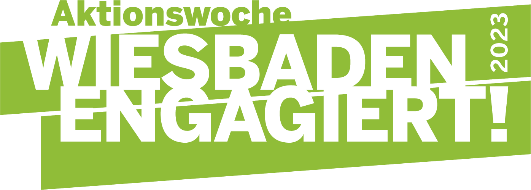 Ihre Aktions-T-Shirts 2023Für Ihre Aktion(en) im Rahmen der Aktionswoche „Wiesbaden Engagiert!“ erhalten Sie für Ihr Team die passenden Aktions-T-Shirts. Falls Sie und Ihr Team (oder einzelne Teilnehmende Ihres Teams) neu dabei sind und noch gar keine „Wiesbaden Engagiert!“-Shirts besitzen, können Sie die benötigten neuen T-Shirts bestellen und erhalten diese am 13. Juni 2023 im Amt für Soziale Arbeit. Falls Sie schon einmal teilgenommen haben und T-Shirts bereits vorhanden sind, tragen Sie diese doch gerne erneut! (Auf den Shirts ist keine Jahreszahl aufgedruckt …). Die-T-Shirts sind hochwertig und stammen aus nachhaltiger Produktion und fairem Handel. Damit wir die Ausgabe für Sie vorbereiten können, bitten wir um Ihre Rückmeldung bis zum 5. Juni.Bitte beachten Sie: T-Shirts sind als „Arbeitskleidung“ für die Personen aus Unternehmen und Einrichtungen gedacht, die direkt an der Projektumsetzung beteiligt sind. Leider können wir aus Kostengründen keine Shirts für Teilnehmende aus den Zielgruppen bzw. Klienten der Einrichtungen zur Verfügung stellen. Größentabelle für T-Shirts ACHTUNG! Die T-Shirts fallen kleiner aus als üblich. Prüfen Sie im Zweifelsfall die Größe oder bestellen Sie eine Größe größer. Die Maße in dieser Tabelle haben wir geprüft.Ort der Ausgabe: Amt für Soziale Arbeit - Konradinerallee 11, 65189 Wiesbaden 
Anlieferungszone an der Weidenbornstraße 4 
(direkt am ESWE-Kreisel)
Infos bei Antje Hofmann (Tel. 0611 31-3435), Corinna Bewersdorf (Tel. 0611 31-2651) 
und Yasmin During (Tel. 0611 31-8275) 
E-Mail-Adresse: wiesbaden-engagiert@wiesbaden.deTermin für die Ausgabe: 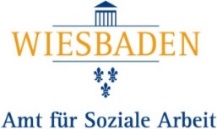 Dienstag, 13. Juni, 08:00 bis 17:00 Uhr Bringen Sie bitte die Bestell-Liste (Seite 2) zur Abholung mit. 
Nennen Sie uns bitte auch Ihre WUNSCHABHOLZEIT am 13. Juni!
Falls Sie Ihre T-Shirts vor dem Ausgabetermin benötigen, 
melden Sie sich bitte in der Fachstelle Unternehmenskooperation. 	Senden Sie Ihre Rückmeldung/Bestellung
an die E-Mail-Adresse: 
wiesbaden-engagiert@wiesbaden.de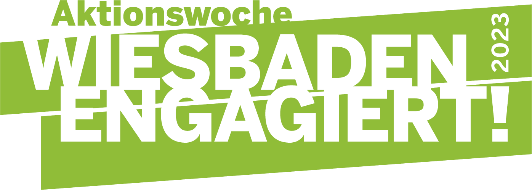 Bestellung UNTERNEHMEN 
Aktions-T-Shirts 2023
WER BESTELLT? (name unternehmen)
	     

FÜR WELCHES PROJEKT? (projekttitel oder gemeinnütziger projektpartner)
	    

ANZAHL TEILNEHMENDER PERSONEN aus dem unternehmen
	    
Aktions-T-Shirts
(siehe Maßtabelle auf Seite 1)Zollstöcke - Engagement nach Maß - (freundliche Spende der SOKA-BAU AG)	Die Zollstöcke für unser Team werden bereits vom gemeinnützigen Partner bestellt/abgeholt.  Wir möchten selbst Zollstöcke bestellen/abholen und benötigen     Stück.

Saattütchen, um Gutes zu säen (freundliche Spende der R+V Stiftung)	Die Saattütchen für unser Team werden bereits vom gemeinnützigen Partner bestellt/abgeholt.	Wir möchten selbst Saattütchen bestellen/abholen und benötigen     Stück.Unsere Wunschabholzeit am 13. Juni ist:     :     Uhr
(Geben Sie auch gerne Viertelstunden-Einheiten an!)Datum	Name des/der Ausfüllenden			Unterschrift bei Abholung
Fachstelle Unternehmenskooperation 
im Amt für Soziale Arbeit · 510401 Abt. Jugendarbeit · Tel.: 0611 31-2651/-3435
Fax: 0611 31-3952    E-Mail: wiesbaden-engagiert@wiesbaden.de ModellDAMEN (leicht tailliert) DAMEN (leicht tailliert) HERREN / UnisexHERREN / Unisex* Maße sind gemessen 
vom höchsten Punkt der Schulter, bis zum unteren Rand des Kleidungsstücks.GrößeWeiteLänge*WeiteLänge** Maße sind gemessen 
vom höchsten Punkt der Schulter, bis zum unteren Rand des Kleidungsstücks.S 41 cm63 cm47 cm67 cm* Maße sind gemessen 
vom höchsten Punkt der Schulter, bis zum unteren Rand des Kleidungsstücks.M45,5 cm66 cm44,5 cm68,5 cm* Maße sind gemessen 
vom höchsten Punkt der Schulter, bis zum unteren Rand des Kleidungsstücks.L48,5 cm69,5 cm51,5 cm71,5 cm* Maße sind gemessen 
vom höchsten Punkt der Schulter, bis zum unteren Rand des Kleidungsstücks.XL51 cm73,5 cm54 cm76 cm* Maße sind gemessen 
vom höchsten Punkt der Schulter, bis zum unteren Rand des Kleidungsstücks.2XL53 cm75 cm57,5 cm80 cm* Maße sind gemessen 
vom höchsten Punkt der Schulter, bis zum unteren Rand des Kleidungsstücks.3XL59 cm68 cm62 cm82,5 cm* Maße sind gemessen 
vom höchsten Punkt der Schulter, bis zum unteren Rand des Kleidungsstücks.Damen-T-ShirtsDamen-T-ShirtsDamen-T-ShirtsDamen-T-ShirtsDamen-T-ShirtsDamen-T-ShirtsHerren-T-Shirts (Unisex)Herren-T-Shirts (Unisex)Herren-T-Shirts (Unisex)Herren-T-Shirts (Unisex)Herren-T-Shirts (Unisex)Herren-T-Shirts (Unisex)GrößeS*MLXL2XL3XLS*MLXL2XL3XLGesamtAnzahl*(nicht in aktueller Aktionsfarbe)*(nicht in aktueller Aktionsfarbe)*(nicht in aktueller Aktionsfarbe)*(nicht in aktueller Aktionsfarbe)*(nicht in aktueller Aktionsfarbe)*(nicht in aktueller Aktionsfarbe)*(nicht in aktueller Aktionsfarbe)*(nicht in aktueller Aktionsfarbe)*(nicht in aktueller Aktionsfarbe)*(nicht in aktueller Aktionsfarbe)*(nicht in aktueller Aktionsfarbe)*(nicht in aktueller Aktionsfarbe)*(nicht in aktueller Aktionsfarbe)*(nicht in aktueller Aktionsfarbe)